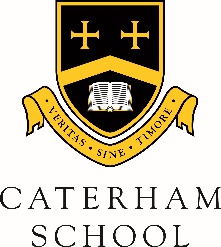 Caterham School - Child Student VisaCaterham School is proud to be a licensed sponsor under the Student and Child Student routes, aligning with the UK's immigration laws and supporting immigration control. We are committed to ensuring that every student subject to immigration control has permission to study in the UK throughout their academic journey at Caterham.To apply for a Child Student visa, students who are not British or Irish citizens or do not have alternative valid permissions must follow a few key steps. Boarding students are eligible for sponsorship, while we regret to inform you that we cannot sponsor day or half-weekly boarding students.To initiate the visa application process, the student must:Possess an unconditional offer of a place from Caterham School.Demonstrate that their parent(s) have sufficient funds available to cover course fees and boarding fees for one academic year.Provide the consent of the parent or guardian to study in the UK, which the student will need to prove during the application. Upon acceptance of the offer, Caterham School's Admissions Department will conduct necessary checks to ensure the student meets the Child Student visa requirements. Subsequently, a Confirmation of Acceptance for Studies (CAS) reference number will be provided to the parent(s) to facilitate the visa application. The timing of the application depends on whether the family is applying from inside or outside the UK.Applying from outside the UK:Students can apply for a visa six months before the course start, with a decision typically taking around three weeks.Applying from inside the UK:Students can apply three months before the course start and must do so before their current visa expires. The new course must commence within 28 days of the current visa expiring, with a decision typically taking around eight weeks.Additional Information: Due to unique financial regulations in specific regions, as part of the visa process, parents residing in these countries are required to pay the full year's school fees upfront. This approach ensures a smoother processing of your child's visa application. Please feel free to contact us if you have any questions or require further clarification.After Students have applied: Students aged 16 or 17 may be asked to attend an interview with an Immigration Officer to establish their status as a "genuine student." Therefore, it is essential for students to be comfortable discussing their chosen subjects, accommodation arrangements, post-study plans, and have a basic understanding of Caterham School.When can Students travel to the UK: Students must not travel to the UK before the start date given on their visa, which is usually up to one month before the course starts.A visa administration charge of £300 will be added to the first term bill for students requiring a Child Student visa. This charge covers the administration and cost of issuing a CAS.Following a decision from the UK Visa and Immigration Service (UKVI): If the application is successful, a student will receive either a biometric residence permit (if biometric information was given at a visa application centre) or a digital immigration status that can be viewed and proved online if the ‘UK Immigration: ID Check’ app was used.For more information, please refer to the UK Visa & Immigration department (UKVI) website.